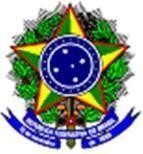 MINISTÉRIO DA EDUCAÇÃOSECRETARIA DE EDUCAÇÃO PROFISSIONAL E TECNOLÓGICA INSTITUTO FEDERAL DE EDUCAÇÃO, CIÊNCIA E TECNOLOGIA DA PERNAMBUCOPRÓ-REITORIA DE ADMINISTRAÇÃO DIRETORIA DE LOGÍSTICA DIVISÃO DE COMPRAS, LICITAÇÕES E CONTRATOSInstrução Normativa SEGES/MPDG n° 05/2017Art.40 (...)(...)- Fiscalização Técnica: é o acompanhamento com o objetivo de avaliar a execução do objeto nos moldes contratados e, se for o caso, aferir se a quantidade, qualidade, tempo e modo da prestação dos serviços estão compatíveis com os indicadores de níveis mínimos de desempenho estipulados no ato convocatório, para efeito de pagamento conforme o resultado, podendo ser auxiliado pela fiscalização de que trata o inciso V deste artigo;- Fiscalização Administrativa: é o acompanhamento dos aspectos administrativos da execução dos serviços nos contratos com regime de dedicação exclusiva de mão de obra quanto às obrigações previdenciárias, fiscais e trabalhistas, bem como quanto às providências tempestivas nos casos de inadimplemento;Art. 41 (...)§ 1º Para o exercício da função, o gestor e fiscais deverão ser cientificados, expressamente, da indicação e respectivas atribuições antes da formalização do ato de designação.Declaro ter tomado ciência de que caberá ao fiscal técnico ou ao substituto em sua ausência o acompanhamento do contrato com o objetivo de avaliar a execução do objeto nos moldes contratados e, se for o caso, aferir se a quantidade, qualidade, tempo e modo da prestação dos serviços estão compatíveis com os indicadores de níveis mínimos de desempenho estipulados no ato convocatório, para efeito de pagamento conforme o resultado, podendo ser auxiliado pela fiscalização de que trata o inciso V do art. 40 da Instrução Normativa SEGES/MPDG n° 05/2017.Declaro não ser cônjuge ou companheiro de contratados habituais da Administração, nem ter com eles vínculo de parentesco, colateral ou por afinidade, até o terceiro grau, ou de natureza técnica, comercial, econômica, financeira, trabalhista e civil.Deverá ainda o fiscal/gestor designado, recusar o recebimento de benefícios de fornecedores atuais ou potenciais (como presentes, brindes, doações, entretenimento, empréstimos, favores, etc.) que possam influenciar ou dar a impressão de influenciar o processo decisório de uma contratação;Instrução Normativa SEGES/MPDG n° 05/2017Art. 43. O encargo de gestor ou fiscal não pode ser recusado pelo servidor, por não se tratar de ordem ilegal, devendo expor ao superior hierárquico as deficiências e limitações técnicas que possam impedir o diligente cumprimento do exercício de suas atribuições, se for o caso.Instrução Normativa SEGES/MPDG n° 01/2019Art. 2, Inc. V, alínea b): Fiscal Técnico do Contrato: servidor representante da Área de TIC, indicado pela autoridade competente dessa área para fiscalizar tecnicamente o contrato;Ciência da Fiscal Titular: Ciente da Chefia Imediata: Indicação dos Responsáveis pela Gestão e Fiscalização do Contrato XX/XXXXIndicação dos Responsáveis pela Gestão e Fiscalização do Contrato XX/XXXXFiscal Técnico(a)/Administrativo(a) TitularFiscal Técnico(a)/Administrativo(a) TitularNome:Matrícula:CPF:Setor: